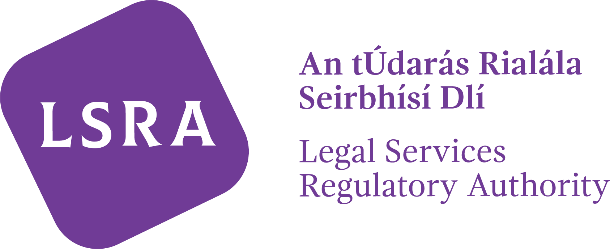 APPLICATION FOR REMOVAL FROM THE ROLL OF PRACTISING BARRISTERS UNDER SECTION 135(3) OF THE LEGAL SERVICES REGULATION ACT 2015Signature ________________________________	Date: Name in Block Capitals:  PB: __________________NOTE: The completed form can be returned by email to Lsra-roll@Lsra.ie or by post to Registration, Levy and Fees Unit, Legal Services Regulatory Authority, PO Box 12906, Dublin 7Section 1 - Request for removal I                                               (name in block capitals) no longer wish to provide legal services as a practising barrister and  hereby apply to have my name removed from the Roll of Practising Barristers.Section 2 - Contact Details (If different from those previously provided)Email: Phone: Postal Address: 